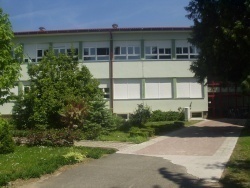 OSNOVNI PODACI O ŠKOLI1. PODACI O UVJETIMA RADAPodaci o upisnom područjuŠkolu pohađaju učenici koji pripadaju  upisnom području koje čini zapadni dio grada sve do centra, te prigradska naselja Prvča  i  Kovačevac. Djeca iz sela Mašić dovoze se u matičnu školu od 1. razreda, dok PŠ Dolina, Sičice i Vrbje šalju djecu u matičnu školu od 4. razreda.1.2.  Unutarnji školski prostoriFunkcionalnost školskog prostora (broj klasičnih učionica, specijaliziranih učionica, knjižnice, informatičke učionice), opće opreme te eventualne teškoće u ostvarivanju odgojno-obrazovnih zadaća i programa kojima su uzrok prostorni uvjeti ili oprema, što bitno nedostaje u odnosu na normative u Pedagoškom standardu osnovnoškolskog sustava odgoja i obrazovanja, vidljiva je iz tablice.Oznaka stanja opremljenosti do 50%..1, od 51-70%..2, od 71-100%..31.3. Školski okoliš 1.4. Nastavna sredstva i pomagala Opremljenost škole nastavnim sredstvima i pomagalima (ocjena stanja i potrebe):Oznaka stanja opremljenosti do 50%..1, od 51-70%..2, od 71-100%..31.4.1. Knjižni fond školeBroj naslova za učenike i učitelje:1.5. Plan obnove i adaptacijeTijekom kolovoza 2019. započela je obnova školske kuhine koja je dovršena do kraja listopada 2019. Kuhinja je u funkciji od studenoga 2019.Brodsko-posavska županija   na matičnoj zgradi Osnovne škole Ljudevita Gaja Nova Gradiška  prijavila je  energetsku obnovu u okviru projekta „Energetska obnova i korištenje obnovljivih izvora energije u zgradama javnog sektora“.U veljači 2020. započela je energetska obnova škole u vrijednosti većoj od 7 000 000 kuna. Izmijenjena je sva stolarija i zamijenjena novom, energetski učinkovitom. Pročelje zgrade dobilo je 10 cm kamene vune i kao izolaciju i novu fasadu u bijelo-zelenoj boji. Škola će se ubuduće grijati plinom, a ne ložuljem. Na krovu prema dvorani napravljena je plinska stanica, krov dvorane kompletno je izoliran, u dvorani je uvedeno podno grijanje, novi sustav ventilacije, novi, moderni plastični pod. Škola je od svojih sredstava zamijenila nova svjetla u dvorani i oličili smo dvoranu kako bi bila u potpunosti obnovljena.Tijekom ove školske godine planiramo započeti ličenje učionica i hodnika, nabaviti novi namještaj u PŠ Sičice i Dolina, izvršiti nužne popravke u područnim školama. 2. PODACI O IZVRŠITELJIMA POSLOVA I NJIHOVIM RADNIM ZADUŽENJIMA U2020./ 2021. ŠKOLSKOJ GODINIPodaci o odgojno-obrazovnim radnicima2.1.Podaci o učiteljima razredne nastave2.2. Podaci o učiteljima u odjelu po posebnom programu:2.3. Podaci o učiteljima predmetne nastave2.4. Podaci o ravnatelju i stručnim suradnicima2.5. Novozaposleni:1. Luka Stazić, apsolvent biologije i kemije,  kemija2. Martina Tomašić, vjeroučiteljica, zamjena za Zrinku Mihaljević koja je na roditeljskom dopustu3. Natalija Komarić Jurišić, magistra primarne edukacije, zamjena za Maju Vukšić, biologija, do 1.10.2020.4. Tajana Juraković, magistra psihologije, zamjena za Danijelu Tomica koja je na rodiljnom dopustu2.6. Podaci o ostalim radnicima škole2.7.Tjedna i godišnja zaduženja odgojno-obrazovnih radnika školeTjedna i godišnja zaduženja učitelja razredne nastaveTjedna zaduženja učitelja predmetne nastaveTjedna i godišnja zaduženja ravnatelja i stručnih suradnika školeTjedna i godišnja zaduženja ostalih radnika školePODACI O ORGANIZACIJI RADAOrganizacija smjenaNastava je organizirana u  dvije smjene za razrednu nastavu. 1. smjena počinje u 7,30 i traje do12,05 2. smjena počinje u 13,00 i  traje do17,05Učenici od 5.  do  8. razreda nastavu stalno pohađaju ujutro. Uočljiva je promjena u vremenu početka i završetka nastave u odnosu na prethodne godine. Naime, u ožujku 2020. došlo je do pojave bolesti COVID 19 u Hrvatskoj pa je prošla školska godina završena on line ili na daljinu. Ove školske godine MZO odobrilo je skraćenje satnice za 5 minuta, u školu se ulazi i ponaša po strogim epidemiološkim mjerama. Satovi razrednika, dopunska, dodatna, izvan nastavne aktivnosti organizirani su on line s povremenim sastancima, ali nikako učenika iz različitih odjela.Nastava je za sada redovita i uobičajena jer je epidemiološka slika u školi povoljna. Pripremljeni smo za mješoviti tip nastave i za nastavu na daljinu ako to bude potrebno. S učenicima se na satovima razrednika stalno obnavljaju i proširuju znanja u radu u aplikaciji Teams u kojoj imamo virtualnu zbornicu.Prehrana učenikaU školi je organizirana školska mliječna kuhinja.I ove godine uključeni smo u projekt Shema školske kuhinje putem kojeg smo obogatili jelovnik voćem.Hrani se oko 370 učenika, nažalost, ove godine pekarskim proizvodima jer učenici ne izlaze iz učionica, a hrana se dostavlja pojedinačno zapakirana zbog epidemioloških mjera.Za besplatnu prehranu iz projekta Osiguravanje školske prehrane za djecu u riziku od siromaštva imamo najavu  da će biti, ali još ne znamo o kojem broju učenika se radi.Prijevoz učenikaU ovoj školskoj godini učenike prevozi APP ,  relacija Mašić, Dolina, Sičice i Vrbje.Učenika putnika je92. I prijevoz je specifično organiziran jer učenici i u autobusu moraju poštivati razmak zbog epidemioloških mjera.Godišnji kalendar radaŠkola  planira Dan škole 4. lipnja 2021. koji bismo spojili s državnim blagdanom Tijelova koji mu prethodi 3.6.2021.Planirani su i jednodnevni izleti, ali teško je govoriti o njihovoj realizaciji s obzirom na COVID 19. Ukupan planirani broj nastavnih radni dana je 178.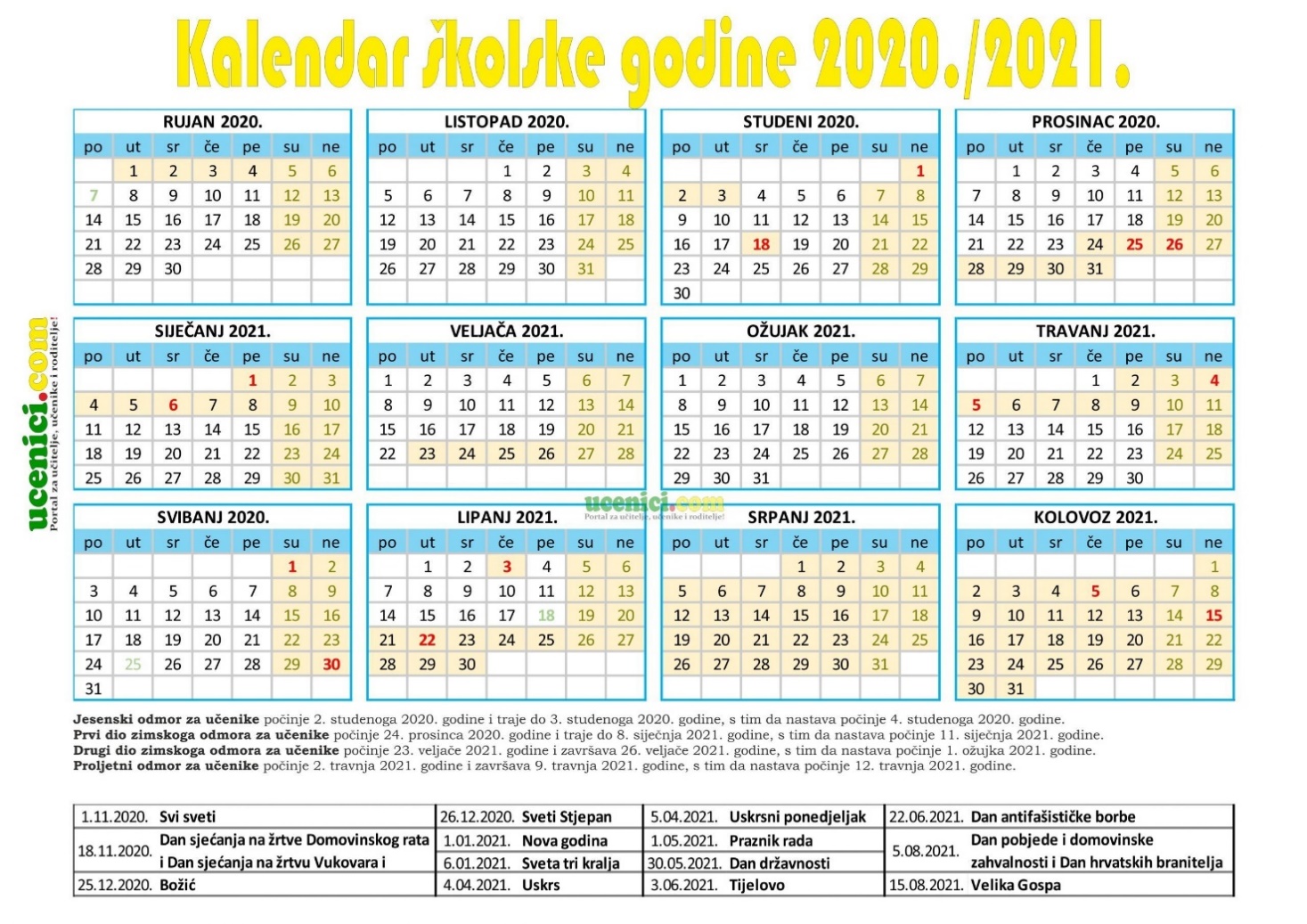 3.3. Podaci o broju učenika i razrednih odjela3.4. Primjereni oblik školovanja po razredima i oblicima rada4.  TJEDNI I GODIŠNJI BROJ SATI PO RAZREDIMA I OBLICIMA ODGOJNO-     OBRAZOVNOG RADA 4.1. Tjedni i godišnji broj nastavnih sati za obvezne nastavne predmete po razredima – redovni program (matična i područne škole):Planirani sati vezani su uz godišnje programe za određeno odgojno-obrazovno područje, koji se nalaze u prilogu, a njihovo ostvarenje prati se dnevno prema rasporedu sati u Razrednoj knjizi pojedinog razrednog odjela (T – tjedni broj sati; G – godišnji broj sati).4.2. Tjedni i godišnji broj nastavnih sati za ostale oblike odgojno-obrazovnog radaTjedni i godišnji broj nastavnih sati izborne nastave VjeronaukaTjedni i godišnji broj nastavnih sati izborne nastave InformatikeTjedni i godišnji broj nastavnih sati izborne nastave stranog jezikaTjedni i godišnji broj nastavnih sati dopunske nastavePlanira se promjenjivo i prilagodljivo prema potrebama učenika pojedinih razreda koji će se tijekom školske godine mijenjati. Grupa se formira prema odredbama Pravilnika o broju učenika u redovitom i kombiniranom razrednom odjelu i odgojno-obrazovnoj skupini u osnovnoj školi.4.2.3. Tjedni i godišnji broj nastavnih sati dodatne nastave5. PLANOVI RADA RAVNATELJA, ODGOJNO-OBRAZOVNIH I OSTALIH RADNIKA5.1. PLAN RADA RAVNATELJA5.2. Plan rada stručnog suradnika pedagoga za šk.god.2020./21.Poslovi će se odvijati ovisno o epidemiološkoj situaciji- u živo ili na daljinu7. PLAN STRUČNOG OSPOSOBLJAVANJA I USAVRŠAVANJAStručno usavršavanje u školi7.1.1. Stručna vijeća7.1.2. Stručna usavršavanja za sve odgojno-obrazovne radnike7.2. Stručna usavršavanja izvan školeStručna usavršavanja na županijskoj razini7.2.2. Stručna usavršavanja na državnoj razini8.  PODACI O OSTALIM AKTIVNOSTIMA U FUNKCIJI ODGOJNO-OBRAZOVNOG      RADA I POSLOVANJA ŠKOLSKE USTANOVE 8.1. Plan kulturne i javne djelatnosti Razraditi po mjesecima sadržaje i sudionike u kulturnim aktivnostima, predvidjeti broj učenika koji će sudjelovati u programima.Plan kulturne djelatnosti škole sadrži: estetsko-ekološko uređenje životne i radne sredine, javna predavanja, priredbe, natjecanja, obilježavanje državnih blagdana i Dana škole i sve druge oblike suradnje s društvenom sredinom:8.2. Plan zdravstveno-socijalne zaštite učenika8.3. Plan zdravstvene zaštite odgojno-obrazovnih i ostalih radnika školePlaniramo zdravstveno sistematski pregledati preostalu trećinu zaposlenika koji to prethodnih godina nisu obavili u vrijednosti od 500,00 kn.Redovito zdravstvene preglede će obaviti novi zaposlenici, te kuharice prema zakonu.8.4. Plan profesionalnog usmjeravanja učenika 8. razredaProces profesionalnog usmjeravanja učenika  8. razreda ostvarivat će se kroz različite aktivnosti profesionalnog informiranja i savjetovanja učenika. Nositelji aktivnosti bit će pedagoginja, psihologinja te razrednici učenika 8. razreda.Tijekom školske godine sustavno će se učenicima pružati  različite  informacije o mogućnostima nastavka obrazovanja  pa će tako u području profesionalnoga informiranja biti odrađene sljedeće aktivnosti:* Radionice na satu razrednika (upoznavanje sa Vodičem kroz zanimanja, testom       informiranosti o zanimanjima, mogućnostima računalnog programa Moj izbor i ostalim      on-line alatima namijenjenima pružanju informacija o pojedinim zanimanjima )*Prezentacija na satu razrednika o mogućnostima nastavka školovanja (vrste srednjih škola     s posebnim naglaskom na prezentaciji obrazovnih programa srednjih  škola u gradu te     županiji), upoznavanje učenika s najvažnijim odrednicama Pravilnika o elementima i     kriterijima za izbor kandidata za upis u 1.razred srednje škole te Odlukom o upisu učenika     u  1. razred srednje škole . *Upoznavanje učenika sa sustavom NISpuSŠ i brošurom „Prijave i upisi kandidata u srednje     škole , Idemo u srednju“.*Prv roditeljski sastanak roditelja učenika 8.razreda( ukoliko epidemiološke prilike budu dozvoljavale) - upoznavanje sa obrazovnim programima srednjih škola u Brodsko-posavskoj županiji te određenim školama susjednih županija za koje je dosadašnje iskustvo pokazalo da su također škole koje učenici rado upisuju te  predstavljanje srednjih škola u gradu Nova Gradiška- (Industrijsko-obrtničke škole Nova Gradiška, Elektrotehničke i ekonomske škole  Nova  Gradiška te  Gimnazije Nova Gradiška).* Drug roditeljski sastanak roditelja učenika 8.razreda- upoznavanje s najvažnijim odrednicama Pravilnika o elementima i kriterijima za izbor kandidata za upis u 1.razred srednje škole, Odlukom o upisu učenika u   1.razred srednje škole u tekućoj šk.god,. te postupcima u aplikaciji NISpuSŠ.*Izrada letka za roditelje koji sadrži najvažnije informacije o prijavama i upisu u srednju     školu i podjela na drugom  roditeljskom sastanku.*Ispunjavanje anketa profesionalnih namjera učenika*Posjet učenika 8.razreda srednjim školamaŠto se tiče profesionalnoga savjetovanja učenika, sljedećim aktivnostima nastojat će se  pomoći učenicima pri usklađivanju njihovih psihofizičkih karakteristika s objektivnim zahtjevima daljnjeg školovanja:*Individualno savjetovanje učenika  po potrebi* Učenici 8. razreda s teškoćama u razvoju i zdravstvenim teškoćama bit će upućeni na  profesionalno usmjeravanje pri HZZ-u koja se sastoji od grupnog testiranja i individualnog savjetovanja. 9. Suradnja s roditeljima:Suradnja će se odvijati kroz individualne razgovore i savjetovanja , te planirane roditeljske sastanke:GODIŠNJI PLAN I PROGRAM RADA EDUKACIJSKOG REHABILITATORA – STRUČNOG SURADNIKA
za školsku godinu 2020./2021.Stručni suradnik-rehabilitatorMartina MikolčevićGODIŠNJI PLAN I PROGRAM RADA STRUČNOG SURADNIKA PSIHOLOGAPLAN RADA STRUČNOG SURADNIKA KNJIŽNIČARAŠKOLSKA GODINA 2020. / 2021.Marinela Andrašić, mag.prim.educ.PLAN RADA ŠKOLSKOG ODBORA I STRUČNIH TIJELA6.1. Plan rada Školskog odbora6.2. Plan rada Učiteljskog vijećaPlan rada Razrednog vijeća6.4. Plan rada Vijeća roditelja6.5. Plan rada Vijeća učenika9.      PLAN NABAVE I OPREMANJAŠkola je solidno opremljena za moderan rad u nastavi. IK tehnologija zastarijeva ili se kvari pa imamo planirana sredstva za nabavu nove opreme. Brodsko-posavska županija provela je energetsku obnovu na zgradi. U narednoj školskoj godini planiramo parcijalnu nabavku nastavnih sredstava u područnim školama, a sve u skladu s financijskim mogućnostima budući je epidemija COVID 19 izazvala nove troškove i promijenila sve planove.10. PRILOZISastavni dijelovi Godišnjeg plana i programa rada škole su:                                                                                                                   1. Godišnji planovi i programi rada učitelja i GIK-ovi u razredima frontalne reforme4. Prilagođeni planovi i programi rada za učenike s teškoćama5. Rješenja o tjednim zaduženjima odgojno-obrazovnih radnika6. Raspored satiNa temelju članka 28. Zakona o odgoju i  obrazovanju u osnovnoj i srednjoj školi (NN . 87/08., 86/09., 92/10., 105/10., 90/11., 5/12.,16/12., 86/12., 126/12., 94/13., 152/14., 7/17. , 68/18. I 98/19.,64/20)  i čl. 12.Statuta Osnovne škole Ljudevita Gaja  Nova  Gradiška članovi Školskog odbora na svojoj 26. sjednici. od  29.9.2020. godine donijeli su:O D L U K UO USVAJANJU GODIŠNJEG PLANA I PROGRAMA RADA                                         ŠKOLE ZA 2020./2021. ŠKOLSKU GODINU I. Prijedlog  Godišnjeg plana i programa rada Osnovne škole Ljudevita Gaja Nova Gradiška za                2020./2021. školsku godinu, usvojen  je u cijelosti, bez izmjena i dopuna.Prijedlog GPP-a utvrđen je na sjednici  Učiteljskog vijeća  od  24. 9.2020. godine.II.O GPP-u se raspravljalo na  sjednici   VR  28.9.2020. godine.III.Ova odluka stupa na snagu danom donošenja od kada teče i njena  primjena i sastavni je dio  Godišnjeg plana i programa  rada škole za  2020./2021.  školsku godinu .    KLASA: 602-02-01/20/4    URBROJ: 2178/15-01-20-01        U Novoj Gradiški 28.9.2020.RAVNATELJICA:                                                     PREDSJEDNIK ŠKOLSKOG ODBORA: 	Blagica Pečnjak, prof., v.r.		                                     Tomislav Bećirević,   v.r.Naziv škole:OŠ LJUDEVITA GAJA NOVA GRADIŠKAAdresa škole:GAJEVA 24, NOVA GRADIŠKAŽupanija:BRODSKO-POSAVSKA ŽUPANIJATelefonski broj:035/331-380Broj telefaksa:035/361-377Internetska pošta:ured@os-ljgaja-ng.skole.hrInternetska adresa:os ljgaja ngŠifra škole:12-051-001Matični broj škole:03000354OIB:58247661305Ravnateljica škole:Blagica PečnjakVoditelji područnih škola:Suzana Aleksić, Elizabeta Arić, Marija AbrićBroj učenika:470Broj učenika u razrednoj nastavi:187Broj učenika u predmetnoj nastavi:243Broj učenika u područnim školama:28Broj učenika s teškoćama u razvoju:12 učenika po posebnom programu čl.8, 13 po prilagođenom programuBroj učenika putnika:76Ukupan broj razrednih odjela:28Broj razrednih odjela u matičnoj školi:25Broj razrednih odjela u područnoj školi:3Broj razrednih odjela RN-a:11Broj razrednih odjela PN-a:14Broj smjena:2Početak i završetak svake smjene:7:30 – 12:05 , 13:00 – 17:35Broj zaposlenika:65Broj učitelja predmetne nastave:31Broj učitelja razredne nastave:14Broj učitelja u produženom boravku:0Broj stručnih suradnika:4Broj ostalih radnika:13Broj nestručnih učitelja:0Broj pripravnika:0Broj mentora i savjetnika:7Broj voditelja ŽSV-a:1Broj računala u školi:70Broj specijaliziranih učionica:22Broj općih učionica:-Broj športskih dvorana:1Broj športskih igrališta:1Školska knjižnica:1Školska kuhinja:1Broj učitelja u odjelima po posebnom programu3Broj odjela po posebnom programu3Ime i prezime učitelja u odjelima po posebnom programu :Ljuba Jakić,  Đurđica Kumić-Cindrić, Sanja Vujović-MatovinaNAZIV PROSTORA            (klasična učionica, kabinet, knjižnica, dvorana)UčioniceUčioniceKabinetiKabinetiOznaka stanja opremljenostiOznaka stanja opremljenostiNAZIV PROSTORA            (klasična učionica, kabinet, knjižnica, dvorana)BrojVeličina u m2BrojVeličina u m2Opća opremljenostDidaktička opremljenostRAZREDNA NASTAVA1. razred359,5--222. razred359,5--223. razred359,5--224. razred359,5--33PREDMETNA NASTAVAHrvatski jezik351,5--22Likovna kultura158--22Glazbena kultura193,3--22Vjeronauk166--22Strani jezik166--23Matematika258--23Priroda i biologija166--23Kemija16111022Fizika161--22Povijest158--22Geografija158--22Tehnička kultura16611022Informatika158--33OSTALODvorana za TZK1399,32822Produženi boravak------Knjižnica158--22Dvorana za priredbe------Zbornica176,511922Uredi519--22PODRUČNA ŠKOLA393--22UKUPNO:Naziv površineVeličina u m2Ocjena stanja1. Sportsko igralište80022. Zelene površine127443NASTAVNA SREDSTVA I POMAGALASTANJEAudiooprema:CD radio- 5 kom.3Video- i fotooprema:12 kom kamera34 kom fotoaparata3Informatička oprema:Računala-  26 kom.3Računala-44 kom.3Ostala oprema:Pametna ploča – 7kom.3Laptopa- 15 kom.3Projektora-18 kom.3TV povezani s računalom 2 kom3KNJIŽNI FONDSTANJESTANDARDLektirni naslovi (I. – IV. razred)12972630Lektirni naslovi (V. – VIII. razred)19584530Književna djela946Stručna literatura za učitelje360          570Ostalo1985U K U P N O6546U K U P N O6546Red. brojIme i prezimeZvanjeStupanj stručnespremeMentor-savjetnikGodineStažaTerezija VišićUČITELJ RNVI/32Božica TurkaljUČITELJ  RNVI/37Sanja Kovarbašić-FerkovićUČITELJ RNVI/29Đurđa KaksaUČITELJ RNVII/28Elizabeta ArićUČITELJ RNVII/15Jasminka RoknićUČITELJ RNVII/23Melita RadosavljevićUČITELJ RNVI/35Branka PiletićUČITELJ RNVI/31Milan VidošićUČITELJ RNVI/35Franjo BarićUČITELJ RNVIsavjetnik25Suzana AleksićUČITELJ RNVI/29Kosjenka ČalušićUČITELJ RNVII/27Marija AbrićUČITELJ RNVI/411.Ljuba JakićDIPL. DEFEKTOLOGVII/342.Đurđica Kumić CindrićDEF.LOGOPEDVII/163.SanjaVujović MatovinaDIPL. LOGOPREDVII/32Red. BrojIme i prezimeZvanjeStupanj stručnespremePredmet(i) koji€ predajePredmet(i) koji€ predajeMentor-savjetnikGodineStažaTihomir KudraPROF.TK7.7.TKmentor27Ana TuličićMAG EDUC POV. I PED.7.7.POV/10Antonija JelančićPROF. MAT.7.7.MAT/10Veronika VišićMAG.EDU.EJ I HJ7.7.ENG/10Veronika TerzićMAG.GLAZBENE KUL.7.7.GK/6Marina HolendaPROF. TZK7.7.TZK/13Marinela BanovčićPROF.HJ7.7.HJmentorica22Zdenka BuleNASTAVNIK HRV. JEZIKA6.6.HRV. J. /31Dinko ŠimićPROFESOR FIZIKE7.7.FIZIKA/11Branko ŠimonjiPROF. TZK7.7.TZK/34Mirela TomićPROF. EJ7.7.ENG. Jmentorica18Stjepan LucićMAG.EDU.  GEO.7.7.GEO./6Mladen IvoševićPROF. GEO.7.7.GEO./29Magdalena BorićMAG.EDU.MAT.77MAT./6Marija Benić     MAG.EDU.MAT.7.7.MAT./5Maja VukšićMAG.EDU.BIOL.KEM.7.7.KEM.BIO./6Marko IvanetićMAG.EDU.RN. I EJ.7.7.ENG. J/13Đurđica PavkovićVJEROUČITELJ7.7.VJER./25Zrinka MihaljevićMAG.TEOLOGIJE7.7.VJER/5Milena Estera Crnjac KrabicaVJEROUČITELJ6.6.VJER./27Marina Šoufek PodhraškiMAG.PRIM. OBR. INF.7.7.INF./9Jasmina ŠopPROF. TAL.  JEZIKA7.7.TAL. J./9Andrea AkmačićPROF. NJEM. J.POV.7.7.NJEM. J.POV./11Kristina StrinavićMAG. HJ. I EJ7.7.ENG. J./6Ivana MeglajecMAG.EDU. HJ7.7.HRV.J./7Luka StazićAPSOLVENT B.I K.      6.      6.BIOL./1Dorotea Bagarićmag.slikarstva i profesor L.K.7.7.LIK./1Martina TomašićVJEROUČITELJ       7.       7.VJER./3Red. BrojIme i prezimeZvanjeStupanj stručnespremeRadno mjestoMentor-savjetnikGodineStaža1.Blagica Pečnjakprof.hrv.j. i knj.VIIravnateljicasavjetnica342.Helena Kudraprof.pedagogijeVIIpedagoginjamentorica273.Martina Mikolčevićprof. defektologVIIdefektologinja-104.Martina Prpić( zamjena marinelaAndrašić)dipl. knjižničarVIIknjižničarka-75.Danijela Tomica (zamjena Tajana Jurajović)prof. psihologVIIpsihologinja-10Red. BrojIme i prezimeZvanjeStupanjstru. SpremeRadno mjestoGodineStažaIvana Babićtajnica6.tajnica18Blaženka Akmačićračunovođa4.računovođa29Marina Pranjićkuharica4.kuharica26Luka Lazić kuhar4. kuhar4Marin Olićdomar4.domar-ložač21Josip Strinavićdomar4.spremač PŠ S – domar25Jasna BenićspremačicaNKVspremačica31Romana Kapetanovićspremačica4.spremačica16Marina OršulićspremačicaNKVspremačica35Željka KurjakovićspremačicaNKVspremačica37Ivana OlićspremačicaVŠSspremačica-domarka15Maja Vlaovićspremačica4.spremačica u PŠ  Dolina6Željka Derežaninspremačica4.spremačica23Ime i prezime učiteljaRazredRedovna  nastavaRad razrednikaDopunska nastavaDodatna nastavaINAUkupno nepos. RadOstaliposloviBonus-više od 30 g.stažaIme i prezime učiteljaRazredRedovna  nastavaRad razrednikaDopunska nastavaDodatna nastavaINAUkupno nepos. RadOstaliposloviBonus-više od 30 g.stažaTjedno   Branka Piletić      1.a16222119bonus40   Božica Turkalj      1.b       15222119bonus40   Milan Vidošić      1.c       15222119bonus40   Terezija Višić2.a162212119bonus40   Sanja KovarbašićFerković2.b16221211940Franjo Barić3.a16221211940Đurđa Kaksa3. b16221211940KosjenkaČalušić4. a15221202040Jasminka Roknić4. b15221202040Melita Radosavljević4. c152212020bonus40Suzana AleksićPŠ D 1622-1211940Elizabeta ArićPŠ S1622-1211940Marija AbrićPŠ V1622-12119bonus40Ljuba Jakić3.4. r192--12218bonus40Đurđica Kumić Cindrić5.6. r212--1241640Sanja VujovićMatovina7.8.r212--12416bonus40Red.BrojIme i prezime učiteljaPredmet koji predajeRazrednikPredaje u razredimaPredaje u razredimaPredaje u razredimaPredaje u razredimaRedovna  nastavaIzborna nastavaOstaliposlovičl. 53. KUDop.Dod.INAUkupno nepo. RadPosebni posloviRed.BrojIme i prezime učiteljaPredmet koji predajeRazrednikrazredirazredirazredirazrediRedovna  nastavaIzborna nastavaOstaliposlovičl. 53. KUDop.Dod.INAUkupno nepo. RadPosebni posloviRed.BrojIme i prezime učiteljaPredmet koji predajeRazrednik5.6.7.8.Redovna  nastavaIzborna nastavaOstaliposlovičl. 53. KUDop.Dod.INAUkupno nepo. RadPosebni posloviTjednoTihomir KudraTK2++++12-21--214340Ana TuličićPOV2+++20-17---23-40Antonija JelančićčMAT--+-+20-182--22-40Veronika VišićEJ2-+++18-192--21-40Kristina StrinavićEJ/HJ2+6-102--10-19Ivana MeglajecHJ2+-+-18-181122-40Veronika TerzićGK2+ RN 1.4.++++17-19--221-40Maja VukšićPRI-++++22-16-224-40Marina HolendaTZK2++++14-18--322340Marinela BanovčićHJ2-+-+18-18-1122-40Zdenka BuleHJ-++-+19-192--21BONUS40Dinko ŠimićFIZ – INFOR.-++101217--123-40Branko ŠimonjiTZK2++++14-17--422BONUS40Mirela TomićEJ2++-+18-1711-23140Stjepan LucićPOV/GEO---+-4-4---4-8Mladen IvoševićGEO-++-+18-20-2-20-40Marija BenićMAT/INFO.-+++14617---20340Magdalena BorićMAT-+++-20-18-2-22-40Luka StazićKEM2++10-12-2-1427Marko IvanetićEJRN,PŠ20-191--21-40Andrea AkmačićPOV/NJ-++++41619-1-21-40Đurđica PavkovićVJ-++++2019--122-40Zrinka MihaljevićVJMO, RN,5.b+-1621--119-40Milena Estera Crnjac KrabicaVJRN,PŠ-2019--121-40Dorotea BagarićLKMO++++16-20--218240Marina ŠoufekPodhraškiINFRN,PŠ+---81416---22240Jasmina ŠopTJ---+22---2-4Red.BrojIme i prezimeradnikaStrukaRadno mjestoRadno vrijeme(od – do)Rad sa strankama(od – do)Broj satiTjedno1.Blagica Pečnjakprof.HJravnateljica7,00-15,007,00-15,00402.Helena Kudraprof. pedagogijepedagoginja7,00-13,007,00-13,00403.Martina Akmačićprof. defektologijedefektologinja7,00-13,007,00-13,00404.Martina Prpić (Marinela Andrašić)diplomirani knjiž.knjižničarka7,00-15,007,00-13,00405.Danijela Tomica (zamjena Tajana Juraković)prof.psiholog.psihologinja7,00-13,007,00-13,0040Red.brojIme i prezimeradnikaStrukaRadno mjestoRadno vrijeme(od – do)Broj satiTjedno1.Ivana Babićupravni pravniktajnica7-15402.Blaženka Akmačićfinancijski referentračunovođa 7-15403.Marina Pranjićkuharkuharica6-14404.Luka Lazićkuhar kuhar8,30-16,30405.Marin Olićstrojobravardomar6-10/ 18-21406.Ivana Olićekonomistspremačica6-14407.Josip Strinavićstrojobravarspremač6-14408.Jasna BenićNKVspremačica6-14409.Blaženka JelačaNKVspremačica13-214010.Marina OršulićNKVspremačica 13-214011.Željka KurjakovićNKVspremačica13-214012.Željka DerežaninSSSspremačica 13-214013.Maja VlaovićSSSspremačica6-81114.Romana KapetanovićSSSspremačica13-2140RazredučenikaOdjeladjevoj-čicaponav-ljačaprimjereni oblik školovanja (uče. s rje.)PrehranaPrehranaPutnikaPutnikaIme i prezimerazrednikaRazredučenikaOdjeladjevoj-čicaponav-ljačaprimjereni oblik školovanja (uče. s rje.)užinaobjed3 do5 km6 do10 kmIme i prezimerazrednikaI. a1517--13-3-Branka PiletićI. b1619--13---Božica TurkaljI.c1517--13---Milan VidošićUKUPNO46325039-3-II. a22110-213---Terezija VišićII. b2119-19-2-Sanja KovarbašićFerkovićUKUPNO43219-232-2-III. a22114-119-2-Franjo BarićIII. b21112-117-1-Đurđa KaksaUKUPNO43225-236-3-IV. a1919--18-22KosjenkaČalušićIV. b1918-- 16--1Jasminka RoknićIV.c   17     110-114--   1Melita RadosavljevićUKUPNO55327-148-24PŠDOLINA713------Suzana AleksićPŠ SUČICE1214------Elizabeta ArićPŠ VRBJE915------Marija AbrićUKUPNO28312-------MALI ODJEL 1.3.4.r.513-55---Ljuba JakićMALI ODJEL 7.i8. r.513-55---Sanja VujovićMatovinaMALI ODJEL 2.5.6.r.211-22---Đurđica Kumić CindrićUKUPNO1237-1212---V. a2019--17-54Kristina StrinavićV. b171  10-15-00Martina TomašićV.c191   11-11822Branko ŠimonjiV.d211   10-218021Mirela TomićUKUPNO77440368-814VI. a2319--20-14Tihomir KudraVI. b2018-12-23Veronika VišićVI.c20111-117-1  3Luka StazićUKUPNO6332801490410VII. a24114--9-23Veronika TerzićVII. b251   101117-4Ivana MeglajecUKUPNO   492241126-27VIII. a1811017-12Marina HolendaVIII. b1816110-11Marinela BanovčićVIII. c1816116-06Ana TuličićUKUPNO54322333-29UKUPNOV. - VIII.2431211418176-1640UKUPNOI. - VIII.47028231113343-2644Rješenjem određen oblik radaBroj učenika s primjerenim oblikom školovanja po razredimaBroj učenika s primjerenim oblikom školovanja po razredimaBroj učenika s primjerenim oblikom školovanja po razredimaBroj učenika s primjerenim oblikom školovanja po razredimaBroj učenika s primjerenim oblikom školovanja po razredimaBroj učenika s primjerenim oblikom školovanja po razredimaBroj učenika s primjerenim oblikom školovanja po razredimaBroj učenika s primjerenim oblikom školovanja po razredimaUkupnoRješenjem određen oblik radaI.II.III.IV.V.VI.VII.VIII.UkupnoModel individualizacije-1------1Prilagođeni program-121311312Posebni program čl.8--14112312Nastavni          predmetTjedni i godišnji broj nastavnih sati za obvezne nastavne predmete po razredimaTjedni i godišnji broj nastavnih sati za obvezne nastavne predmete po razredimaTjedni i godišnji broj nastavnih sati za obvezne nastavne predmete po razredimaTjedni i godišnji broj nastavnih sati za obvezne nastavne predmete po razredimaTjedni i godišnji broj nastavnih sati za obvezne nastavne predmete po razredimaTjedni i godišnji broj nastavnih sati za obvezne nastavne predmete po razredimaTjedni i godišnji broj nastavnih sati za obvezne nastavne predmete po razredimaTjedni i godišnji broj nastavnih sati za obvezne nastavne predmete po razredimaTjedni i godišnji broj nastavnih sati za obvezne nastavne predmete po razredimaTjedni i godišnji broj nastavnih sati za obvezne nastavne predmete po razredimaTjedni i godišnji broj nastavnih sati za obvezne nastavne predmete po razredimaTjedni i godišnji broj nastavnih sati za obvezne nastavne predmete po razredimaTjedni i godišnji broj nastavnih sati za obvezne nastavne predmete po razredimaTjedni i godišnji broj nastavnih sati za obvezne nastavne predmete po razredimaTjedni i godišnji broj nastavnih sati za obvezne nastavne predmete po razredimaTjedni i godišnji broj nastavnih sati za obvezne nastavne predmete po razredimaNastavni          predmet1.1.2.2.3.3.4.4.5.5.6.6.7.7.8.8.Ukupno planiranoUkupno planiranoNastavni          predmetTGTGTGTGTGTGTGTGTGHrvatski jezik301050207002070030105020700155258280124201575495Likovna kultura6210414041406210414031052703105321120Glazbena kultura6210414041403105414031052703105291015Strani jezik621041404140642012420931562109315561960Matematika16560165602484032112012420828012420165601364760Priroda 6210621012420Biologija4140621010350Kemija4140621010350Fizika4140621010350Priroda i društvo621041404140931523805Povijest828062104140621024840Geografija621062104140621022770Tehnička kultura41403105270310512420Tjelesna i zdr. kultura93156210621062108280621041406210511785Informatika82806210UKUPNO:792765582030662310923220923220712485561960822870VjeronaukRazredBroj učenikaBroj grupaIzvršitelj programaPlanirano satiPlanirano satiVjeronaukRazredBroj učenikaBroj grupaIzvršitelj programaTGVjeronaukI.453Estera Crnjac Krabica6210VjeronaukII.392Estera Crnjac Krabica4140VjeronaukIII.382Estera Crnjac Krabica4140VjeronaukIV.493Zrinka Mihaljević6210UKUPNO I. – IV.UKUPNO I. – IV.1711020700VjeronaukV.624Zrinka Mihaljević8280VjeronaukVI.593Đ. Pavković.6210VjeronaukVII.442Đ. Pavković4140VjeronaukVIII.533Đ. Pavković6210UKUPNO V. – VIII.UKUPNO V. – VIII.2181224840UKUPNO I. – VIII.UKUPNO I. – VIII.38922441540InformatikaRazredBroj učenikaBroj grupaIzvršitelj programaPlanirano satiPlanirano satiInformatikaRazredBroj učenikaBroj grupaIzvršitelj programaTGInformatikaI.352Dinko Šimić4140InformatikaII.352Dinko Šimić4140InformatikaIII.422Marina ŠoufekPodhraški4140InformatikaIV.502Dinko Šimić4140InformatikaVII.202Marina Šoufek4140InformatikaVIII.262Marina Šoufek4140UKUPNO I. – VIII.UKUPNO I. – VIII.2081224840TALIJANSKI JEZIKRazredBroj učenikaBroj grupaIzvršitelj programaPlanirano satiPlanirano satiTALIJANSKI JEZIKRazredBroj učenikaBroj grupaIzvršitelj programaTGTALIJANSKI JEZIKVIII.21Jasmina Šop     270UKUPNO IV. – VIII.UKUPNO IV. – VIII.21270NJEMAČKI JEZIKRazredBroj učenikaBroj grupaIzvršitelj programaPlanirano satiPlanirano satiNJEMAČKI JEZIKRazredBroj učenikaBroj grupaIzvršitelj programaTGNJEMAČKI JEZIKIV.262Andrea Akmačić4140NJEMAČKI JEZIKV.232Andrea Akmačić4140NJEMAČKI JEZIKVI.332Andrea Akmačić4140NJEMAČKI JEZIKVII.181Andrea Akmačić270NJEMAČKI JEZIKVIII.171Andrea Akmačić270UKUPNO V. – VIII.UKUPNO V. – VIII.117816560Red.brojNastavni predmetRazred grupaBroj učenikaPlanirani broj satiPlanirani broj satiIme i prezime učitelja izvršiteljaRed.brojNastavni predmetRazred grupaBroj učenikaTGIme i prezime učitelja izvršitelja1.Hrvatski jezik1.-4.r.3012420učitelji 1.-4.r.2.Matematika1.-4.r.3012420učitelji 1.-4.r.UKUPNO I. - IV.60248401.Hrvatski jezik5.-8.r.554140učitelji  HJ2.Matematika5.-8.r.934140učitelji mat.3.Engleski jezik5.-8.r.624140učitelji EJUKUPNO V. - VIII.21012320UKUPNO I. - VIII.  270361160Red.brojNastavni predmetRazred grupaBroj učenikaPlanirani broj satiPlanirani broj satiIme i prezime učitelja izvršiteljaRed.brojNastavni predmetRazred grupaBroj učenikaTGIme i prezime učitelja izvršiteljaHrvatski jezik1.-4.r.15135učitelji RNMatematika1.-4.r.4135učitelji RNUKUPNO I. - IV.192701.Hrvatski jezik7.i 8.r.8270učitelji HJ2.Engleski jezik6.7.8.r.28270učitelji EJ3.Geografija5.-8.r.18270učitelj GEO4.Kemija7.i8.r.10270učitelj KEMUKUPNO V. - VIII.648280UKUPNO I. - VIII.8310350SADRŽAJ RADAPredviđeno vrijeme ostvarivanjaPredviđeno vrijeme u satimaPOSLOVI  PLANIRANJA  I  PROGRAMIRANJAIzrada Godišnjeg plana i programa rada školeVI - IX30Izrada plana i programa rada ravnateljaVI – IX10Koordinacija u izradi predmetnih kurikulumaVI – IX10Izrada školskog kurikulumaVI – IX20Izrada Razvojnog plana i programa školeVI – IX10Planiranje i programiranje rada Učiteljskog i Razrednih vijećaIX – VI20Izrada zaduženja učiteljaVI – VIII20Izrada smjernica i pomoć učiteljima pri tematskim planiranjimaIX – VI20Planiranje i organizacija školskih projekataIX – VI401.10.Planiranje i organizacija stručnog usavršavanjaIX – VI201.11.Planiranje nabave opreme i namještajaIX – VI101.12.Planiranje i organizacija uređenja okoliša školeIX – VI101.13.Ostali posloviIX – VIII101.14.Planiranje i provedba mjera vezanih uz COVID -19 vezanih uz nastavu i epidemiološku zaštituIX-VIII20POSLOVI  ORGANIZACIJE  I KOORDINACIJE RADAIzrada prijedloga organizacije rada Škole (broj razrednih odjela, broj smjena, radno vrijeme smjena, organizacija rada izborne nastave, INA, izrada kompletne organizacije rada Škole).IX – VIII60Izrada Godišnjeg kalendara rada školeVIII – IX10Izrada strukture radnog vremena i zaduženja učiteljaVI – IX20Organizacija i koordinacija vanjskog vrednovanja prema planu NCVVO-aIX – VI10Organizacija i koordinacija samovrednovanja školeIX – VI20Organizacija prijevoza i prehrane učenikaIX – VII10Organizacija i koordinacija zdravstvene i socijalne zaštite učenikaIX – VI10Organizacija i priprema izvanučionične nastave, izleta i ekskurzijaIX – VI40Organizacija i koordinacija rada kolegijalnih tijela školeIX – VIII202.10.Organizacija i koordinacija upisa učenika u 1. razredIV – VII102.11.Organizacija i koordinacija obilježavanja državnih blagdana i praznikaIX – VI52.12.Organizacija zamjena nenazočnih učitelja IX – VI202.13.Organizacija popravnih, predmetnih i razrednih ispita VI i VIII102.14.Organizacija poslova vezana uz odabir udžbenikaV-IX102.15. Poslovi vezani uz natjecanja učenikaI-VI302.16. Organizacija popravaka, uređenja, adaptacija  prostoraI i VIII10Pripremanje i organizacija različitih tipova nastave, mješovito i na daljinuIX-VI202.18.Ostali posloviIX – VIII10PRAĆENJE REALIZACIJE PLANIRANOG RADA ŠKOLEPraćenje i  uvid u ostvarenje Plana i programa rada školeIX – VI30Vrednovanje i analiza uspjeha na kraju odgojno obrazovnih razdoblja     XII i VI          10Administrativno pedagoško instruktivni rad s učiteljima, stručnim suradnicima i pripravnicimaIX – VI20Praćenje rada školskih povjerenstavaIX – VI10Praćenje i koordinacija rada administrativne službeIX – VIII20Praćenje i koordinacija rada tehničke službeIX – VIII20Praćenje i analiza suradnje s institucijama izvan školeIX – VIII20Kontrola pedagoške dokumentacijeIX – VIII10Ostali posloviIX – VIII10RAD U STRUČNIM I KOLEGIJALNIM TIJELIMA ŠKOLEPlaniranje, pripremanje i vođenje sjednica kolegijalnih  i stručnih tijelaIX – VIII30Suradnja sa Sindikalnom podružnicom školeIX – VIII10RAD S UČENICIMA, UČITELJIMA, STRUČNIM SURADNICIMA I RODITELJIMA5.1. Dnevna, tjedna i mjesečna planiranja s učiteljima i suradnicimaIX – VIII205.2. Praćenje rada učeničkih društava, grupa i pomoć pri raduIX – VI205.3. Briga o sigurnosti, pravima i obvezama učenikaIX – VI205.4. Suradnja i pomoć pri realizaciji poslova svih djelatnika školeIX – VIII205.5. Briga o sigurnosti, pravima i obvezama svih zaposlenikaIX – VIII205.6. Savjetodavni rad s roditeljima /individualno i skupno/IX – VIII205.7. Uvođenje pripravnika u odgojno-obrazovni rad205.8. Poslovi oko napredovanja učitelja i stručnih suradnika20ADMINISTRATIVNO – UPRAVNI I RAČUNOVODSTVENI POSLOVIRad i suradnja s tajnikom školeIX – VIII100Provedba zakonskih i podzakonskih akata te naputaka MZOS-aIX – VIII50Usklađivanje i provedba općih i pojedinačnih akata školeIX – VIII20Provođenje raznih natječaja za potrebe školeIX – VIII306.5.  Prijem u radni odnos /uz suglasnost Školskog odbora/IX – VIII20 Poslovi zastupanja školeIX – VIII206.7.  Rad i suradnja s računovođom škole     IX – VIII          206.8.  Izrada financijskog plana školeVIII – IX206.9.  Kontrola i nadzor računovodstvenog poslovanjaIX – VIII206.10 Organizacija i provedba inventureXII206.11. Poslovi vezani uz e-maticeVI206.12. Potpisivanje i provjera svjedodžbi i učeničkih knjižicaVI406.13. Organizacija nabave i podjele potrošnog materijalaVIII i I10SURADNJA  S  UDRUGAMA, USTANOVAMA I INSTITUCIJAMAPredstavljanje školeIX – VIII10Suradnja s Ministarstvom znanosti, obrazovanja i športaIX – VIII20Suradnja s Agencijom za odgoj i obrazovanjeIX – VIII20Suradnja s Nacionalnim centrom za vanjsko vrednovanje obrazovanjaIX – VIII10Suradnja s Agencijom za mobilnost i programe EUIX – VIII10Suradnja s ostalim Agencijama za obrazovanje na državnoj raziniIX – VIII10Suradnja s Uredom državne upraveIX – VIII20Suradnja s osnivačemIX – VIII30Suradnja s Zavodom za zapošljavanjeIX – VIII107.10.Suradnja s Zavodom za javno zdravstvoIX – VIII107.11.Suradnja s Centrom za socijalnu skrbIX – VIII207.12.Suradnja s Obiteljskim centromIX – VIII07.13.Suradnja s Policijskom upravomIX –VIII107.14.Suradnja sa Župnim uredomIX – VIII107.15.Suradnja s ostalim osnovnim i srednjim školamaIX – VIII107.16.Suradnja s turističkim agencijamaIX – VIII107.17.Suradnja s kulturnim i športskim ustanovama i institucijamaIX – VIII107.18.Suradnja s svim udrugamaIX – VIII10STRUČNO USAVRŠAVANJEStručno usavršavanje u matičnoj ustanoviIX – VI20Stručno usavršavanje u organizaciji ŽSV-a, MZOŠ-a, AZZO-a, HUROŠ-aIX – VI20Stručno usavršavanje u organizaciji ostalih ustanovaIX – VI20Praćenje suvremene odgojno obrazovne literatureIX – VI20Ostala stručna usavršavanjaIX – VI20OSTALI POSLOVI RAVNATELJAVođenje evidencija i dokumentacije IX – VI40Ostali nepredvidivi posloviIX – VI40 UKUPAN BROJ PLANIRANIH SATI RADA GODIŠNJE:17201720MjesecSadržaj radaBroj satiIX./X.1. Planiranje i programiranje:-sudjelovanje u izradi godišnjeg plana i programa rada škole-izrada plana i programa rada pedagoga-izrada plana i programa rada individualnog stručnog usavršavanja pedagoga-izrada stručnog usavršavanja u školi-izrada plana i programa profesionalne orijentacije-izrada plana i programa prevencije-sudjelovanje u izradi plana i programa zdrav.-soc. i ekološke zaštite-ostali poslovi oko plana i programa škole200Tijekom šk. godine1.1. Pomoć učiteljima u planiranju i programiranju:-pomoć za sat razrednika-sudjelovanje u projektima škole-sudjelovanje u izradi plana za učenike s teškoćama-sudjelovanje u planiranju kulturne i javne djelatnosti škole-pomoć oko kriterija ocjenjivanja-suradnja u planiranju i programiranju individualnog stručnog usavršavanja učitelja100Rujan-lipanj 2. Organizacija, praćenje i unapređivanje odgojno-obraz. rada:-praćenje odgojno-obrazovnog rada-priprema za početak školske godine(uvođenje pripravnika u pedagošku dokumentaciju, pravilnici, statut škole, zakoni)-praćenje rada na satu razrednika (radionice, predavanja)250 Rujan-lipanj 2.1. Opća organizacija u školi:-sudjelovanje u razvrstavanju učenika po odjelima prvi i tijekom godine svi odjeli (novi)-sudjelovanje u organizaciji natjecanja učenika u znanju (školsko, županijsko, državno)-sudjelovanje u organizaciji kulturnih događanja u školi (Dan škole, školske priredbe, humanitarne akcije, sportska događanja)-organizacija zdravstveno ekoloških događanja (cijepljenje, predavanje, izleti, pano)-organizacija korištenja prostora u školi, uređenje panoa70Rujan-lipanj 2.2. Unapređivanje odgojno-obrazovnog rada:-hospitacije i analize-pomoć učiteljima u izboru oblika, metode rada, motivacije, razvijanje timskog rada-aktivnosti za poboljšanje odgojno-obrazovne situacije (upute za rad na satu razrednika)Rad na projektima:-Škola bez nasilja-za sigurno i poticajno okruženje u školi , Eko-projekt -savjetodavni rad za opisno praćenje, vođenje dokumentacije, rod. sas.- koordinacija projekta e-škola170Rujan-lipanj 2.3. Rad s učenicima:-projekt o nenasilju – međupredmetne teme-rad u radionicama (pripreme i izvedba)1.-8. Razred1.razred: Ponašanje prema djeci i odraslima2.razred: Rješavanje sukoba3.razred: Prepoznaj svoje emocije4.razred: Rješavanje sukoba5.razred: Što nas vuče k nasilju6.razred: Nasilje među vršnjacima7. razred: Elektroničko nasilje i ovisnosti8. razred: Izbor zanimanja i posjet srednjim školama u gradu-profesionalno informiranje 8.-i R-savjetodavni rad svakodnevno s učenicima-individualni i grupni razgovori (odgojni, emotivni i obrazovni problem)-upis u prvi razred (testiranje, razgovor, materijali)-rad s učenicima s teškoćama u razvoju250Tijekom šk. godine2.4. Rad s učiteljima:-pomoć u planiranju, programiranju i vođenju pedagoške dokumentacije-savjetodavna pomoć, informacije i suradnja-zamjene-praćenje, inovacije i izvješćivanje učitelja sa seminara-pomoć učiteljima u pripremi predavanja za roditeljske sastanke i sat razrednika, aktive-uvođenje početnika i novih djelatnika u odgojno-obrazovni rad150Tijekom šk. godine2.5. Rad s roditeljima:-roditeljski sastanci-savjetodavni i informativni rad, otvoreni sat50Prosinac ' lipanj '2.6. Valorizacija i izvješća:-izvješća na polugodištu i na kraju školske godine, statistika,  matica škole,-izvješća sa seminara, aktiva, predavanja50Tijekom šk. godine2.7. Pedagoška i školska dokumentacija:-praćenje i vođenje dokumentacije pedagoga (dnevnik rada, bilješke o radu s učenicima, roditeljima, učiteljima i stručnim timom; godišnji plan i program rada, hospitacije, dosjeiučenika, dnevnici, imenici, matična knjiga)-suradnja s stručnim suradnikom školskom knjižničarkom (oko nabave literature, poticanje čitanja kod učenika)100Tijekom šk. godine2.8. Suradnja s ravnateljicom i institucijama:-suradnja s ravnateljicom-svakodnevno-suradnja s Centrom za socijalni rad, policijom, školama, ministarstvo prosvjete, AZOO, predškolskim ustanovama, zdravstvenim ustanovama, gradskim i županijskim vlastima, Zavodom za zapošljavanje100Tijekom šk. godine3. Permanentno usavršavanje:-individualno usavršavanje pedagoga škole (seminari, aktivi, predavanje, ŽSV)-individualno usavršavanje učitelja (planiranje, literatura)-permanentni oblici usavršavanja u školi (Aktivi RN, JUP, PMP)-učenička i studentska praksa (organizacija, mentorstvo), izvješća, predavanja120X.-XI.III.-V.4. Profesionalno informiranje:-rad s učenicima (informiranje, panoi, predavanja, posjet srednjim školama, radionice)-rad s roditeljima (roditeljski sastanci, informacije)-rad s učiteljima-informacije70Tijekom šk. godine5. Rad u stručnim organima škole:-Učiteljsko vijeće-Razredna vijeća-Vijeće učenika506. Ostali nepredviđeni posloviUKUPNO SATI501780Sadržaj permanentnog usavršavanjaCiljne skupineVrijeme ostvarenjaPlanirani broj satiRad u Google Classsroomu- M.IvanetićKriteriji vladanja učenika- H.KudraIzazovi nastave na daljinu- vrednovanje H.KudraRESCUR program- F.BarićStručni aktiv RNrujansiječanjtravanj10Izazovi nastave na daljinu-vrednovanje - H.KudraKriteriji vladanja učenika- H.KudraDigitalni alati u nastavi- A.JelančićOffice 365-M.BenićPrimjeri dobre prakse- sviStručni aktiv JUP-arujan siječanjtravanj10Izazovi nastave na daljinu- H.KudraKriteriji vladanja- H.KudraDigitalni alati u nastvai- A.JelančićOffice 365-M.BenićPrimjeri dobre prakse- sviStručni aktiv PMP-arujan Siječanjtravanj10Ukupno sati tijekom školske godineUkupno sati tijekom školske godine30Sadržaj permanentnog usavršavanjaCiljne skupineVrijeme ostvarenjaPlanirani broj satiGPP, Kurikulum školeČlanovi UVrujan2Upute za nastavu u uvjetima pandemijeČlanovi UVlistopad2Modeli i preporuke za rad u uvjetima pandemijeČlanovi UVTijekom godine4Savjetnički posjet- Škola za životČlanovi UVožujak2Aktualnosti tijekom godineČlanovi UVtravanj2Ukupno sati tijekom školske godineUkupno sati tijekom školske godine12Organizator usavršavanjaNamijenjenoVrijeme ostvarenjaPlanirani broj satiAgencija za odgoj i obrazovanjeSvim učiteljima i stručnim suradnicimaTijekom školske godine20Prema katalogu AZOOUkupno sati tijekom školske godineUkupno sati tijekom školske godineOrganizator usavršavanjaNamijenjenoVrijeme ostvarenjaPlanirani broj satiAgencija za odgoj i obrazovanjeSvim učiteljima i stručnim suradnicimaTijekom školske godine20Prema katalogu AZOOUkupno sati tijekom školske godineUkupno sati tijekom školske godineMjesecSadržaji aktivnostiBroj učenikaNositelji aktivnostiIX. Europski školski sportski dan300Svi učenici i učiteljiX.Dječji tjedan- virtualna izložba dječjih radova  u gradu200Svi učenici i učitelji školeX.Dan kravate300Svi učenici i učiteljiX.Dani kruha i zahvalnosti200Svi učenici i učiteljiXI.Dan sjećanja na Vukovar100Učitelji povijesti i učeniciXI.Međunarodni dan tolerancije250Učenici i učiteljiXI.Međunarodni dan borbe protiv nasilja nad djecom450Učenici i učiteljiX./XI.Mjesec hrvatske knjige300Knjižničar, učitelji hrvatskog jezika i učeniciXII.Međunarodni dan osoba s invaliditetom450SviXI./XII.Mjesec borbe protiv ovisnosti290Učitelji biologije, pedagog, psiholog, učeniciXIIŠkolski medni dan69Učenici i učitelji 1.r.XII.Doček sv. Nikole 22Učitelji i učenici MOXII.Dan grada i župe 450sviXII: Snimanje: video klipom protiv ovisnosti50Učenici 7. r.OŠ, XII.Božić450Svi učenici i učiteljiII.Valentinovo200Svi učenici i učitelji školeII.Poklade263Svi učenici i učitelji školeIII.Svjetski dan sindroma Down100Učenici i učiteljiIII.Dan oboljelih od epilepsije300Učenici i učiteljiIII.Domaćinstvo županijskom natjecanju70Učitelji biologije, stručni tim. Kuharice .III.Dani hrvatskog jezika300Učitelji hj i učeniciIV.Dan voda       450sviIV. Eko- tjedan400Učitelji i učeniciIV.Dan svjesnosti o autizmu250Učenici i defektologinjaV.Dan Europe150Učenici i učitelji 4.r. i MOVI.Dan škole400Učenici i svi djelatnici školeX.-V.Humanitarne akcije400Učenici i učiteljiOBVEZNI PROGRAM CIJEPLJENJAOBVEZNI PROGRAM CIJEPLJENJAOBVEZNI PROGRAM CIJEPLJENJAVrijemeSadržajiNositelji6. razredi – Hepatitis (cijepljenje 1. i 2. doza), ZUBNE PUTOVNICELiječnik I.8. razredi – Di-te-polio (cijepljenje), obrasci za HPVLiječnikLiječnikpolugodište   3.razredi- skrining vidne oštrine i vida na boje, skrining rasta i razvoja    Eventualno sistematski pregledi 5. i 8. razredi      5. razredi – sistematski pregledLiječnik II.8.razredi – sistematski pregled6. razred- Hepatitis (cijepljenje 3. doza i kontrolni pregled kralješnice)7. razred- skrining sluhaLiječnikpolugodišteTIJEKOM GODINETIJEKOM GODINETIJEKOM GODINEPredavanja za učenike i roditeljeŠportski preglediLiječnikOpis aktivnostiSudioniciVoditeljZrelost za školu1.razrediStručna službaO odgoju i obrazovanju2.razrediStručni suradnikSuradnja roditelja i škole3.razrediStručni suradnikVršnjačko nasilje4.razrediStručni suradnikPrijelaz s razredne na predmetnu nastavu 5.razrediStručni suradnikPrevencija i alternativa6.razrediDjelatnik MUP-aElektroničko nasilje i ovisnosti7.razrediStručni suradnikIzbor zanimanja i upisi u srednju školu8.razrediStručna službaSKUPINA POSLOVAVRIJEMESATII. PRIPREMANJE ŠKOLSKIH ODGOJNO-OBRAZOVNIH PROGRAMA I NJIHOVE REALIZACIJEAnaliza ostvarivanja prethodnih planova i programakolovozrujanUstroj, uspostava i praćenje programa rada:Izrada godišnjeg plana i programaIzrada školskog kurikulumaIzrada plana i programa rada stručnog suradnika-rehabilitatoraIzrada individualnog plana i programa rada za učenike s teškoćama u razvojuIzrada plana i programa rada stručnog timaIzrada plana i programa rada s učiteljimaIzrada plana i programa rada s roditeljimaIzrada plana i programa rada individualnog stručnog usavršavanjaSudjelovanje u planiranju Stručnih vijeća razredne i predmetne nastaveIzrada plana dnevnog i tjednog dolaženja učenika na individualni radPomoć učiteljima u izradi individualiziranih odgojno obrazovnih programakolovozrujanPriprema za ostvarivanje neposrednog rada s učenicimaPriprema za dnevni neposredni edukacijsko-rehabilitacijski radPriprema i sudjelovanje u radu stručnog timaKoordiniranje u izradi  krajnjeg nalaza  i mišljenja s prijedlogom primjerenog oblika odgoja i obrazovanja učenika s teškoćama u razvojuPrikupljanje i obrada podataka  o djeci s teškoćama u razvojuIzrada individualnog didaktičkog pribora, instruktivnih i ispitnih materijala, nastavnih sredstava i pomagala za radUvođenje i primjena novih nastavnih  sredstava i pomagala u radu s učenicima Izrada prijedloga za posebne oblike pomoćiOrganizacijski poslovi- planiranje , analiza ostvarenja prethodnih planova i programakolovozrujanII. NEPOSREDNO SUDJELOVANJE U ODGOJNO-OBRAZOVNOM PROCESU Identifikacija učenika s teškoćama u razvojuUspostava i ostvarivanje rehabilitacijsko edukacijskog programa rada s učenicima s teškoćama u razvojuUspostava i ostvarivanje programa posebnih odgojno obrazovnih postupaka s učenicima s teškoćama u razvojuSudjelovanje  u profesionalnom informiranju i profesionalnoj orijentaciji učenika s teškoćama u razvojuFormiranje skupina za edukacijsko rehabilitacijski radNeposredan edukacijsko-rehabilitacijski rad s učenicimaa) Individualni i  u paru        b) rad u skupinama, radionice       c) savjetodavni rad s učenicimaUvođenje stručnih postupaka i inovacija u rad s učenicima s teškoćama u razvojuPraćenje učenika i uzroka teškoća u učenju te izrada mišljenjaRadionice u razrednoj nastavi Sustavno praćenje učenikatijekomšk. god.Utvrđivanje psihofizičke  zrelosti djece pri upisu u prvi razredSudjelovanje u formiranju razrednih odjeljenjatijekomšk. god.Rad u povjerenstvu za utvrđivanje psihofizičkog stanja djetetatijekomšk. god.III. ODJELI PO POSEBNOM PROGRAMUSudjelovanje u organizaciji radaPrikupljanje podataka o učenicimaSuradnja s učiteljicamaSuradnja s roditeljima/udomiteljima učenika Povremeni individualni radRadionice u Odjela po posebnom programuPratnja u izvanučioničkoj i terenskoj nastaviProfesionalno usmjeravanje učenika osmih razredatijekomšk. god.IV. POSLOVI U NEPOSREDNOM PEDAGOŠKOM RADU SA STRUČNIM SURADNICIMA, UČITELJIMA  I RODITELJIMASuradnja sa stručnim suradnicimaSuradnja s ravnateljem, pedagogom, psihologom, knjižničaromSuradnja sa Zavodom za javno zdravstvo; liječnikom školske medicineSuradnja s logopedomSuradnja s Povjerenstvom za utvrđivanje psihofizičkog stanja djeceSuradnja s Centrom za socijalnu skrbSuradnja s Centrom za tehnološki razvoj - CTRSuradnja s ustanovama i bolnicamaSuradnja s udrugamatijekomšk. god.Suradnja s učiteljimaPružanje pomoći učiteljima u programiranju i u primjeni modela rada s učenicima s teškoćama u razvojuPružanje pomoći učiteljima pri izradi individualiziranih odgojno-obrazovnih programaUpoznavanje učitelja s novim nastavnim sredstvima i pomagalima Savjetovanje, individualni razgovoriNeposredna pomoć u ostvarenju stručnih postupakaSuradnja u djelovanju na motivacijske činitelje u učenjuSuradnja na poticanju uspostavljanja kvalitetnijeg odnosa učenik-učitelj tijekomšk. god.Suradnja s roditeljimaUpoznavanje roditelja s psihofizičkim stanjem djeteta na temelju analize dokumentacije o djetetu prikupljene tijekom pregleda i opservacijePružanje stručnih savjeta i naputaka za pomoć učenikuRad s roditeljima pri upisu djece u prvi razred osnovnoškolskog obrazovanjaRad s roditeljima na provođenju profesionalne orijentacijeRad s roditeljima djece koja nemaju razvojnih poteškoća na prihvaćanju djeteta  s teškoćom u razvoju u razredni odjelOdržavanje stručnih predavanja na roditeljskim sastancimaSavjetovanje roditelja za primjeren rad s djetetom kod kućetijekomšk. god.V. STRUČNO USAVRŠAVANJEIndividualno stručno usavršavanje  (loomen, ema)Stručno usavršavanje unutar škole (školsko stručno viječe, učiteljsko vijeće) Županijska stručna vijećatijekomšk. god.VI. PROJEKTIOsiguranje pomoćnika u nastavi i stručnih komunikacijskih posrednika učenicima s teškoćama u razvoju u osnovnoškolskim i srednjoškolskim odgojno-obrazovnim ustanovamaPisanje projekata u svrhu unapređenja odgojno obrazovnog procesa za učenike s teškoćama u razvojutijekom šk. god. VII.  VOĐENJE DOKUMENTACIJEIzrada planova i programaDnevnik radaDnevnik rada s učenicima s posebnim odgojno-obrazovnim potrebamaPisanje mišljenjaVođenje dosjea za učenike s posebnim odgojno-obrazovnim potrebamaVođenje dokumentacije vezane za pomoćnike u nastavi. Vođenje evidencije o suradnji s roditeljima i učiteljimaPripremanje tekstova, radnih listića, slikovnog i didaktičkog materijaIzvješća o raduHospitacije na nastavi u cilju utvrđivanja indikacija za učenike s posebnim potrebamatijekomšk. god.VIII. NASTAVA NA DALJINUPoslovi u skladu s propisanim epidemiološkim mjeramaIX. OSTALI POSLOVISudjelovanje u radu sjednica Učiteljskog vijeća i Razrednih vijećaPoslovi i zadaci vezani za početak odnosno kraj školske godineAnaliza i vrednovanje rezultata odgojno-obrazovnog radaOdržavanje stručnih predavanja za učitelje Administrativni posloviPisanje različitih izvješća i dopisa Sudjelovanje u kulturnoj i javnoj djelatnosti školePoslovi mimo plana ( nepredvidivi)Zadaće utvrđene tijekom školske godinetijekomšk. god.UKUPNO1752POSLOVI I ZADACISURADNICIVRIJEME1.  PLANIRANJE, PROGRAMIRANJE I        REALIZACIJA RADA ŠKOLESudjelovanje u izradi godišnjeg plana i  programa rada škole ravnatelj, pedagogkolovoz, rujanSudjelovanje u izradi  školskog kurikulumaravnatelj, pedagogkolovoz, rujanIzrada godišnjeg plana i programa rada stručnog   suradnika psihologa  rujanIzrada godišnjeg plana i programa individualnog stručnog usavršavanja rujan Sudjelovanje u izradi  školskog preventivnog programa pedagog, razrednicirujanSudjelovanje u planiranju rada za učenike s teškoćama u razvoju defektolog, pedagog, učiteljirujan, listopadSudjelovanje u izradi prijedloga plana i programa rada razrednika-prijedlog radionica koje će provesti psiholograzrednici rujanSudjelovanje u organizaciji i provođenju upisa učenika u prvi razred -rad u  Povjerenstva za utvrđivanje psihofizičkog stanja djeteta- ispitivanje psihofizičke  zrelosti djece i spremnosti za školu- identifikacija djece s teškoćama u razvoju- sudjelovanje u formiranju odjela po psihološko-pedagoškim mjerilima - organiziranje roditeljskog sastanka  na temu spremnosti za školu –-prisustvovanje Sjednici sinteze za upis učenika u prvi razredravnateljpedagogdefektologškolski liječniksvibanj, lipanjtijekom godine po potrebiSudjelovanje u obilježavanju državnih i vjerskih blagdana te drugih datuma bitnih za odgojno-obrazovni rad učenika stručni tim, učiteljitijekom školske godine2.STATISTIČKI PODACI TIJEKOM  ŠKOLSKE GODINESudjelovanje u prikazu statističkih podataka  Ministarstvu znanosti i obrazovanja, Uredu državne upravepedagog, ravnateljrujan, lipanj3. SUDJELOVANJE U ANALIZI REZULTATA ODGOJNO-OBRAZOVNOG PROCESAPrisustvovanje nastavi prema potrebi s ciljem praćenja rada pojedinih učenika i/ili učiteljatijekom godinePregled pedagoške dokumentacije prema potrebitijekom godinePraćenje rezultata dopunskog rada  i popravnih ispitapedagog, nastavnicilipanj, kolovozPraćenje i analiza izostanaka učenikapedagog, razrednicikraj polugodišta, nastavne i školske godinePrikupljanje i analiziranje podataka o uspjehu učenika na kraju nastavne i školske godinepedagog, razrednicikraj nastavne i školske godinePrisustvovanje sjednicama razrednih, školskih stručnih i učiteljskog  vijećatijekom godineSudjelovanje pri donošenju pedagoških mjera pedagog, razrednicitijekom godineUpućivanje nastavnika na psihološku literaturutijekom godine4. RAD S UČENICIMA na individualnoj i / ili skupnoj razini od pripreme, realizacije do evaluacije radaUtvrđivanje stanja učenika na području : akademske kompetencije, intelektualne razvijenosti, sklonosti za učenje: slabih i jakih strana, emocionalnog razvoja i osobina ličnosti, socijalnih vještina i značajki ponašanja, obrazovne okoline, školske/razredne klimetijekom godineSavjetodavni rad s učenicima1.Individualni i / ili grupni savjetodavni rad s učenicima            -učenici koji pokazuju emocionalne poteškoće ili              poteškoće u  socijalnim odnosima           -učenici koji ponavljaju razred           -učenici koji imaju velik broj neopravdanih izostanaka           -učenici koji iskazuju problematična ponašanja           -učenici kojima je potrebna pomoć u učenju       2. Primjena i provođenje različitih akademskih i bihevioralnih intervencija usmjerenih na  poboljšanje učenja i ponašanjatijekom godine Intervencije na razini škole/razreda u vrhu poboljšanja uvjeta učenja i prilagodbe na  školsku okolinu
. SUDJELOVANJE U ANALIZI REZULTATA ODGOJNO-OBRAZOVNOG PROCESAravnateljtijekom godineProvođenje individualnog treninga vještina učenja, socijalnih vještina i  komunikacijskih vještinatijekom godinePrimjena intervencijskih mjera u kriznim situacijamapo potrebiProvođenje radionica 1.razred: Kako se ponašamo prema životinjama 2.razred: Upravljanje sukobom3.razred: Rodne uloge u obitelji4.razred: Čuvanje okoliša5.razred: Utjecaj medija na mentalno zdravlje i potreba kritičkog razumijevanja medijskih sadržaja6.razred: Međukulturna osjetljivost7.razred: Odgovorno ponašanje u vezi8.razred: Izbor zanimanjatijekom godinePrevencija1.Rad na programima kojima se gradi pozitivan odnos učenika s vršnjacima i odraslim osobama – prevencija nasilja, prevencija nasilja u mladenačkim vezama2.Rano otkrivanje potencijalnih akademskih deficita i/ili teškoća u učenju te određenih  emocionalnih ili poteškoća u socijalnim odnosima 3.Poticanje  sigurne i podržavajuće okoline za učenje  (kroz školski preventivni program)pedagogtijekom godinePraćenje učenika s teškoćama u razvoju pedagogdefektolograzrednicitijekom godineProfesionalno usmjeravanje učenika 8. razreda:-predavanja za učenike -anketiranje učenika o profesionalnim namjerama- individualno savjetovanje i informiranje učenika o zanimanjima-upoznavanje učenika sa sustavom NISpuSŠ-sudjelovanje u uređivanju informativnog kutka-posjet srednjim školama-sudjelovanje u organizaciji predstavljanja srednjih škola HZZ, srednje škole,školski liječnik,pedagog, defektologtijekom godineVođenje dokumentacije neposrednog rada s djecom (učeničkih dosjea)tijekom godine5. RAD S RODITELJIMAUtvrđivanje stanja učenika provođenjem anamnestičkog intervjuatijekom godineIndividualni savjetodavni rad s roditeljima učenika s teškoćama u razvoju, učenju, problemima u ponašanju i emocionalnim poteškoćamatijekom godineIntervencija, odnosno rad s roditeljima na promjenama u području prepoznatih teškoća učenikatijekom godineSuradnja s roditeljima prilikom provedbe pedagoških mjeratijekom godinePriprema i organizacija predavanja i/ili radionica za roditeljske sastanke o različitim odgojno-obrazovnim temama-polazak u 1.razred (roditelji učenika 1.razreda)-prijelaz iz razredne u predmetnu nastavu i školski uspjeh (roditelji učenika 5.razreda)-upis u srednju školu (roditelji učenika 8.razreda)-o odgoju i obrazovanju- (roditelji učenika 2.razreda)tijekom godine6.RAD S NASTAVNICIMAUtvrđivanje stanja učenika prikupljanjem anamnestičkih podatakatijekom godineIndividualni i / ili grupni rad savjetodavni rad s nastavnikom/icima u razumijevanju razvojnih potreba učenika te dogovori o najboljim načinima pružanja podrške učeniku u svladavanju specifičnih teškoćatijekom godinePomoć nastavnicima koji rade s djecom s poteškoćama u razvojutijekom godinePomoć nastavnicima u vođenju pedagoške dokumentacije tijekom godineIntervencija- Obrazovanje nastavnika o       -primjeni strategija učenja i poučavanja;        -tehnikama vođenja razreda i upravljanja ponašanjem;        -pristupima u radu s učenicima s posebnim potrebama;        -prevenciji kriznih stanja i reakcijama na krizu-  Posjet nastavi-  Rad s nastavnicima na promjenama u području prepoznatih teškoća       učenika-  Razvijanje strategije individualizacije u poučavanju u    svrhu optimalnog učenikovog  napredovanjatijekom godine7. SURADNJA S RAVNATELJEM ŠKOLESuradnja  s ravnateljem u svezi planiranja, praćenja realiziranja i vrednovanja odgojno- obrazovnog procesatijekom godineSuradnja s ravnateljem s ciljem unapređivanja odgojno-obrazovnog rada i poboljšanja standarda u izvođenju nastavetijekom godine Suradnja s ravnateljem u vezi učenika s težim prepoznatim teškoćama-  emocionalnim, teškoćama u području socijalnih odnosa, poremećaja ponašanja…tijekom godine8. SURADNJA S VANJSKIM INSTITUCIJAMA Suradnja s Centrom za socijalnu skrbtijekom godine Suradnja s Uredom državne uprave te Agencijom za odgoj i obrazovanjetijekom godineSuradnja s Policijskom postajomtijekom godineSuradnja sa Zavodom za zapošljavanjetijekom godineSuradnja s Domom zdravlja i Zavodom za javno zdravstvo tijekom godineSuradnja s osnovnim i srednjim školama u okruženjutijekom godine9. ISTRAŽIVANJE I RAZVOJNI PROGRAMIPomoć nastavnicima pri uvođenju inovacija u nastavu  tijekom godineRad na samovrjednovanju školetijekom godinePraćenje i realizacija ŠPPtijekom godine Istraživački rad u školi  (različite ankete, upitnici)tijekom godineProvođenje projekata u kojima je psiholog nositeljtijekom godineSudjelovanje u koordiniranju  vanjskih programa u školi  ukoliko ih bude bilotijekom godineHumanitarne aktivnostitijekom godine10. OSOBNO STRUČNO USAVRŠAVANJEUpoznavanje, priprema i primjena psihodijagnostičkih mjernih instrumenataSudjelovanje i prisustvovanje na stručnim vijećima, seminarima, konferencijama, verificiranim edukacijama ( u organizaciji i/ili s preporukom AZOO, MZOŠ, DPH, Komore..)tijekom godinePraćenje inovacija putem literature i internetatijekom godineSudjelovanje u radu različitih sekcija i udrugatijekom godineSudjelovanje u radu stručnih tijela školetijekom godineIzvanškolski stručni rad tijekom godine11. VREDNOVANJE I SAMOVREDNOVANJE RADA Provjera realiziranih zadataka planiranih godišnjim planom i programomtijekom godineKritički osvrt ravnatelja i ostalih na rad psihologa12. VOĐENJE DOKUMENTACIJE O RADUPisanje dnevnika radatijekom godineMJESECPROGRAMSKI SADRŽAJIBROJ
SATIRUJAN1. Odgojno-obrazovni rad s učenicimaPosudbeni rad u suradnji s nastavnicima i učiteljima, prema Smjernicama u slučaju virusa COVID-19„Čitanjem do zvijezda“, projekt – narudžba knjiga2. Stručni rad i informacijska djelatnostSređivanje knjiga na policamaSređivanje oznaka na policamaObrada građeEvidentiranje članstava za učenike i djelatnike škole Posudba knjiga u skladu sa Smjernicama za rad školskih knjižnica u uvjetima bolesti COVID-19Evidentiranje nabave periodikePlaniranje nabaveDnevna i mjesečna statistika korištenja građe u knjižnici3. Kulturna i javna djelatnost knjižniceSvečani doček prvašića u vanjskom prostoru školePlaniranje kulturnih sadržaja za školsku godinuObilježavanje početka školske godine i drugih datuma online„Galovićeva jesen“, međunarodni festival književnosti (radovi online)4. Stručno usavršavanjePraćenje novih kataloga nakladnika i novih izdanjaPraćenje nove stručne, pedagoške i metodičke literature i periodike176 MJESECPROGRAMSKI SADRŽAJIBROJ
SATILISTOPAD1. Odgojno-obrazovni rad s učenicimaPosudbeni rad u suradnji s nastavnicima i učiteljimaUpisivanje učenika prvih razreda u školsku knjižnicuČitamo mi, u obitelji svi (početak projekta za 3. razrede)Manifestacija Čitajmo na glas ( 23.10) – ovisno o situaciji COVID-192. Stručni rad i informacijska djelatnostDnevna i mjesečna statistika o korištenju knjižnične građeNabava i obrada novih knjigaSadržajna obrada novih časopisaInformiranje nastavnika o novoj građi u knjižnici Posuda građePregled podataka i unos eventualnih promjena u Upisnik knjižnica u Matične djelatnosti3. Kulturna i javna djelatnost15.10. Mjesec hrvatske knjige 16.10. Svjetski dan hrane (dani kruha)29.10. Međunarodni dan školskih knjižnica4. Stručno usavršavanjePregled sve novije stručne i pedagoške literatureČitanje pregleda i recenzija novije stručne 168MJESECPROGRAMSKI SADRŽAJIBROJ
SATIsTUDENI1. Odgojno-obrazovni rad s učenicimaPosudbeni rad u suradnji s nastavnicima i učiteljimaProvedba Nacionalnog kviza za poticanje čitanja (ovisno o situaciji COVID-19)Čitamo mi, u obitelji svi ( početak projekta za 3. razrede)2. Stručni rad i informacijska djelatnostObrada novih knjiga – inventarizacija, katalogizacija, klasifikacija i dr.Izrada kataloških kartica i formiranje kataloga knjižnicePraćenje i evidencija korištenja knjižne građe u knjižnici – dnevna i mjesečna posudba, statistika posudbeAdministracija nabave časopisa3. Kulturna i javna djelatnostObilježavanje Mjeseca Hrvatske knjige (15.10.-15.11.)11.11. obilježavanje Dana hrvatskih knjižnicaObilježavanje Međunarodnog dana tolerancije 16.11.Sudjelovanje u Mjesecu borbe protiv ovisnosti4. Stručno usavršavanjeŽupanijsko stručno vijeće (online)Praćenje stručne i pedagoške literature, aktualne periodike, kataloga nakladnika, čitanje recenzija i prikaz novih stručnih knjiga168MJESECPROGRAMSKI SADRŽAJIBROJ
SATIPROSINAC1. Odgojno-obrazovni rad s učenicimaPosudbeni rad u suradnji s nastavnicima i učiteljimaČitamo mi, u obitelji svi ( projekt za 3. razrede)Podučavanje učenika informacijskim vještinama2. Stručni rad i informacijska djelatnostObrada građe u knjižnici, dopuna popisa novim naslovima Obrada novih knjiga – tehnička i stručna obradaKompletiranje stručnih časopisa u godištaStatistika posudbe za ovaj mjesec3. Kulturna i javna djelatnost knjižniceObilježavanje značajnih datuma i obljetnicaDoček sv. NikoleMeđunarodni dan prava čovjeka 10.1218. – 23. 12. – Božić u djelima hrvatskih književnika, U susret Božiću4. Stručno usavršavanjePraćenje novih izdanja stručne literature kao i pedagoško-metodičke literature za nastavnike152MJESECPROGRAMSKI SADRŽAJIBROJ
SATISIJEČANJ1. Odgojno-obrazovni rad s učenicimaPosudbeni rad u suradnji s nastavnicima i učiteljimaČitamo mi, u obitelji svi ( projekt za 3. razrede)2. Stručni rad i informacijska djelatnostObrada novih knjiga Inventarizacija i katalogizacija knjižnične građe Kompletiranje časopisa u godišta i narudžba novih brojeva za tekuću godinuPosudba knjigaPlaniranje nabave3. Kulturna i javna djelatnost knjižnicePočetak nove kalendarske godine  2021.4. Stručno usavršavanjePraćenje nove stručne literature i periodike152MJESECPROGRAMSKI SADRŽAJIBROJ
SATIVELJAČA1. Odgojno-obrazovni rad s učenicimaPosudbeni rad u suradnji s nastavnicima i učiteljimaUpoznavanje s AV građomČitamo mi, u obitelji svi ( projekt za 3. razrede)2. Stručni rad i informacijska djelatnostObrada građePosudba knjigaObnavljanje pretplate na periodikuPlaniranje nabaveObavještavanje o prinovama u knjižnici Statistika posudbe za ovaj mjesec3. Kulturna i javna djelatnost knjižniceSuradnja s prof. hrvatskog jezika u slobodnim aktivnostima (literarna, jezična, novinarska i sl.) u skladu sa preporukama i smjernicama HZJZ-a u slučaju COVID-1914.02. Valentinovo4. Stručno usavršavanjeValentinovo 14.2Međunarodni dan materinskog jezika 21.2168MJESECPROGRAMSKI SADRŽAJIBROJ
SATIOŽUJAK1. Odgojno-obrazovni rad s učenicimaPosudbeni rad u suradnji s nastavnicima i učiteljimaNadzor i organizacija rada u knjižniciČitamo mi, u obitelji svi ( projekt za 3. razrede)2. Stručni rad i informacijska djelatnostObrada nove knjižne građePosudba knjigaPlaniranje nabaveObavještavanje o prinovama u školskoj knjižniciStatistika posudbe za ovaj mjesec3. Kulturna i javna djelatnost knjižniceSvjetski dan voda  22.3.Svjetski dan šuma 21.3.Svjetski dan kazališta 27.3.4. Stručno usavršavanjePraćenje stručne literature, bibliografija, recenzija novih izdanja i periodikeSudjelovanje na županijskom vijeću školskih knjižničara168MJESECPROGRAMSKI SADRŽAJIBROJ
SATITRAVANJ1. Odgojno-obrazovni rad s učenicimaPosudbeni rad u suradnji s nastavnicima i učiteljimaNadzor i organizacija rada u knjižniciČitamo mi, u obitelji svi ( projekt za 3. razrede)2. Stručni rad i informacijska djelatnostObrada nove knjižne građePosudba knjigaPlaniranje nabaveObavještavanje o prinovama u školskoj knjižniciStatistika posudbe za ovaj mjesecPisanje izvješća o radu školske knjižnice (za Matičnu služnu u Sl. Brodu)3. Kulturna i javna djelatnost knjižniceObilježavanje Međunarodnog dana dječje knjigeObilježavanje  Dana planeta Zemlje – priprema  i izrada materijala za pano 22.4.Noć knjige - obilježavanje4. Stručno usavršavanjePraćenje stručne literature, bibliografija, recenzija novih izdanja i periodike    168MJESECPROGRAMSKI SADRŽAJIBROJ
SATISVIBANJ1. Odgojno-obrazovni rad s učenicimaPosudbeni rad u suradnji s nastavnicima i učiteljimaNagrađivanje učenika koji su pročitali najviše knjigaČitamo mi, u obitelji svi ( projekt za 3. razrede)2. Stručni rad i informacijska djelatnostObrada nove knjižne građePosudba knjigaPlaniranje nabaveObavještavanje o prinovama u školskoj knjižniciStatistika posudbe za ovaj mjesec3. Kulturna i javna djelatnost knjižnice15. 05. – Međunarodni dan obitelji4. Stručno usavršavanjePraćenje stručne literature, bibliografija, recenzija novih izdanja i periodike168MJESECPROGRAMSKI SADRŽAJIBROJ
SATILIPANJ1. Odgojno-obrazovni rad s učenicimaZavršetak posudbe za učenike, potraživanja za povratom sve posuđene knjižnične građe, razduživanje učenika s knjižničnom građomNadzor i organizacija rada u knjižnici 2. Stručni rad i informacijska djelatnostObrada građeEvidentiranje povrata knjiga na kraju školske godineIzrada knjižničnih statistikaSređivanje svih statistikaSređivanje inventarne knjigePopravak i zaštita građe3. Kulturna i javna djelatnost knjižnicePrvi dan ljeta – priprema i izrada materijala za panoPriprema i sudjelovanje u obilježavanju Dana škole4. Suradnja s ravnateljem i nastavnicima školeMeđužupanijsko stručno vijeće školskih knjižničara 168MJESECPROGRAMSKI SADRŽAJIBROJ
SATISRPANJStručni rad u knjižnici, Sređivanje građe na policamaNabava i planiranje daljnje nabaveObrada građeStručno usavršavanje  Stručno usavršavanjePraćenje stručne literature, bibliografija, recenzija novih izdanja i periodike104+(godišnji domor)MJESECPROGRAMSKI SADRŽAJIBROJ SATIKOLOVOZStručni rad u knjižnici, Sređivanje građe na policamaObrada građePriprema fonda i prostora za slijedeću školsku godinu  Stručno usavršavanjePraćenje stručne literature, bibliografija, recenzija novih izdanja i periodike80 (godišnji odmor)MJESECPROGRAMSKI SADRŽAJIBROJSATIMjesecSadržaj radaIzvršiteljirujanDonošenje GPP-a škole i Školskog kurikula za 2020./21. godinučlanovilistopad Suglasnosti za zasnivanje radnih odnosa,članovitijekom god.PotrebiTekuća problematika, pitanja i prijedlozičlanoviveljačaFinancijsko poslovanje škole- izvješćečlanovilipanjRazmatranje izvješća o radu škole, uspjeh učenika, prijedlozi za poboljšanječlanoviMjesecSadržaj radaIzvršitelji8.mj.Godišnji kalendar rada školečlanovi9.mj.Godišnja zaduženja, ustroj rada školečlanovi12.mj.Analiza uspjeha učenika, osvrt na negativne, mjere poboljšanjačlanovi6.mj.Uspjeh učenika u učenju i vladanju, pedagoške mjerečlanovi6.mj.Popravni, razredni i predmetni ispitičlanoviMjesecSadržaj radaIzvršitelji9.Brojčano stanje i uključenost učenika u aktivnostisvi12.Analiza uspjeha u učenju i vladanjusvi4.Poseban osvrt na negativne učenike, mjere za poboljšanjesvi6.Uspjeh učenika na kraju školske godine i ostali pokazataeljiMjesecSadržaj radaIzvršitelji9.Usvajane GPP-a, Izbor osiguranja, Biranje predsjednika i zamjenikaravnateljica i članovi VR6.Izvješće o radu škole, pitanja i prijedloziravnateljica i članovi VRMjesecSadržaj radaIzvršitelji9.Izbor predsjednika i zamjenika, donošenje plana radapedagoginja i VU10.Izbori za gradsko dječje vijećepedagoginja i VU1.Tekući problemi i potrebe učenikapedagoginja i VU